TÜRKİYE AİLE HEKİMLİĞİ YETERLİLİK KURULU 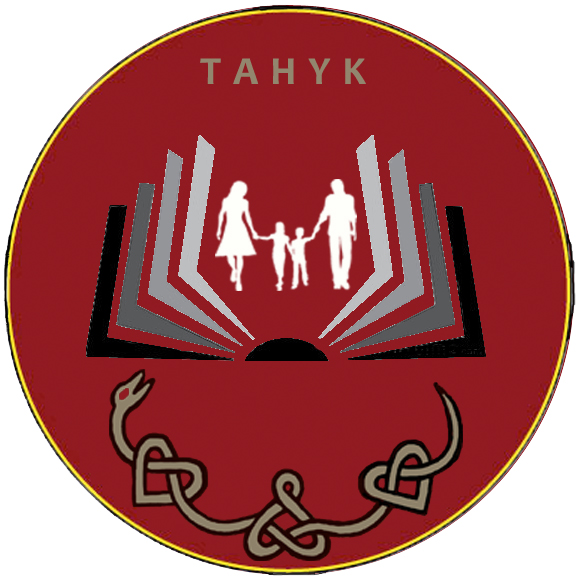 
aile hekimliği UZMANLIK EĞİTİMİUYGULAMA ESASLARIKASIM 2014
http://www.tahud.org.tr/hakkimizda/yeterlilik-kurulu 


BU DOKÜMAN HAKKINDA	3HOŞGELDİNİZ!	4ASİSTAN BEKLENTİLERİNİN ALINMASI VE ÖĞRENİM GEREKSİNİMLERİNİN BELİRLENMESİ	4Kalitatif	4Kantitatif	5TANIMLAR	9AİLE HEKİMLİĞİ UZMANLIK EĞİTİMİNİN AMAÇ VE HEDEFLERİ	11PROGRAMIN YAPISI	11EĞİTİM YÖNTEMİ	12ÖLÇME VE DEĞERLENDİRME	13EĞİTİM BÖLÜMLERİ	13AİLE HEKİMLİĞİ TEMEL DERSLERİ	13ASİSTAN KARNESİ	17BU DOKÜMAN HAKKINDAAile hekimliği uzmanlık eğitimi, 18.07.2009 tarihinde resmi gazetede yayınlanan (http://rega.basbakanlik.gov.tr/eskiler/2009/07/20090718-5.htm) tıpta uzmanlık eğitimi yönetmeliğine göre uygulanmaktadır. Aile hekimliği uzmanlık eğitimi uygulama esasları, aile hekimliği eğiticileri ve uzman adaylarına yol göstermesi amacıyla hazırlanmıştır. Bu dokümanın amacı, aile hekimliği müfredatının uygulanması sırasında uyulması gereken esasları belirleyen bir çerçeve oluşturmaktır. Aile hekimliği uzmanlık eğitimi veren kurumların bu dokümanı esas almaları ve Türkiye genelinde uzmanlık eğitimi programlarının standardizasyonunun sağlanması hedeflenmektedir. Bu dokümanda belirtilen prensipler TAHYK tarafından (http://www.tahud.org.tr/hakkimizda/yeterlilik-kurulu) hazırlanan çekirdek müfredatı (Aile Hekimliği Uzmanlık Eğitimi Çerçeve Programı) esas alınarak hazırlanmıştır.Konuyla ilgili Türkiye Aile Hekimleri Yeterlilik Kurulu (TAH-YK) tarafından önerilen (http://www.tahud.org.tr/uploads/dosyalar/AHU_Mufredat_2013.pdf erişim: 31.10.2014) uzmanlık eğitimi program bileşenleri şöyledir:Bu uygulama esasları, Aile Hekimliği Uzmanlık Eğitimi Çerçeve Programı ile birlikte kullanılmalıdır.HOŞGELDİNİZ!Aile hekimliği uzmanlık eğitimi programlarının uzmanlık öğrencilerine yönelik bir hoş geldiniz mesajı sunmaları önerilir. Bu mesaj aşağıdaki gibi olabilir:Sevgili Araştırma Görevlisi,Öncelikle Aile Hekimliği Uzmanlığını seçtiğiniz için sizi kutlarız. Anabilim dalımıza hoş geldiniz. Uzmanlık eğitimi süresince size rehber olması ve eğitimin içeriğini bilmeniz amacıyla bu kitapçığı hazırladık. Aile hekimliği asistanı el kitabınızda aile hekimliğinin temel tanım ve yeterlilikleri hakkında kısa bilgilerin yanında eğitiminiz boyunca çalışacağınız bölümler ile bunların amaç/hedefleri ve eğitiminizde size yol gösterecek, eğitiminizi takip etmenizi sağlayacak “asistan karnesini” bulacaksınız.ASİSTAN BEKLENTİLERİNİN ALINMASI VE ÖĞRENİM GEREKSİNİMLERİNİN BELİRLENMESİUzmanlık eğitiminin başında öğrenen beklentilerinin alınması ve öğrenim gereksinimlerinin belirlenmesi önerilir. Bu amaçla niteliksel ve/veya niceliksel yöntemlerin kullanılması mümkündür. Bu amaçla iki örnek aşağıda sunulmuştur:Kalitatif Başarılı bir eğitim süreci geçirmeniz için daha başlangıçta kendinize bazı sorular sormanız ve iyi bir plan yapmanız önemlidir. Bizim de sizin eğitiminize azami katkıyı yapabilmemiz ve gerektiğinde eğitim programını değiştirerek veya sizi yönlendirerek hedeflerinize ulaşabilmenizi sağlamak için bu soruların cevabını almamız yararlı olacaktır. Sizden uzmanlık eğitiminize başlamadan önce aşağıdaki sorulara cevap vermenizi ve cevaplarınızı en az 2 dosya kâğıdı uzunluğunda serbest metin halinde yazarak bize de vermenizi istiyoruz:Sevgili Aile Hekimliği Uzman Adayı,Anabilim dalımızın amacı sizlere çağdaş normlara uygun ve beklentilerinizi en yüksek düzeyde karşılayabilecek bir uzmanlık eğitimi verilmesini sağlamaktır. Sizin düşünce ve beklentilerinizi bilmemiz bu amacı gerçekleştirmede bizlere yardımcı olacaktır. Aşağıdaki sorulara cevaplarınızı ayrıntılı olarak en az iki A4 sayfası olacak şekilde yazınız. 1. Bize kendinizi biraz tanıtır mısınız? (Serbest metin halinde kısa bir özgeçmişiniz, ilgi alanlarınız, hobileriniz…)2. Aile hekimliği uzmanlık eğitimini neden tercih ettiniz? (Sizi aile hekimliği uzmanlık eğitimini seçmeye yönlendiren sebepler nelerdir…)3. Aile hekimliği uzmanlık eğitiminden beklentileriniz nelerdir? İhtisas süreniz sonunda hangi donanımlara sahip olmayı düşünüyorsunuz? (Uzmanlık eğitiminiz boyunca neleri öğrenmeyi hedefliyorsunuz, özellikle geliştirmek istediğiniz yönleriniz nelerdir...)4. Uzmanlık eğitiminden sonra bu bilgi ve becerilerinizi nerede ve nasıl kullanmayı planlıyorsunuz? (Eğitiminizi bitirdikten sonra ne yapmayı düşünüyorsunuz, nerelerde çalışmayı düşünüyorsunuz, uzun vadeli planlarınız nelerdir…)Adınız Soyadınız:............................................................………………….....................Tarih:.............……………….........................KantitatifBu form aile hekimliği uzmanlık eğitimi sonunda uzmanlık öğrencilerinin ulaşması istenen yeterlilik alanları ve bu alanların kapsamında yer alan öğrenim hedeflerinden geliştirilmiştir. Uzmanlık öğrencilerinin bu listede yer alan hedefler açısından ne ölçüde yeterli olduklarını konusunda kendilerini değerlendirmeleri istenmektedir. Bu form uzmanlık eğitiminin başlangıcında ve her yılın sonunda bir kez olmak üzere toplam üç kez doldurulacaktır. Bu şekilde öğrencinin gelişiminin izlenmesi hedeflenmektedir.1. Bölüm: Aile Hekimliğinde temel kavramlarLütfen bu bölümdeki konu başlıklarını değerlendirirken aşağıdaki değerlendirme ölçeğini kullanınız.Hiç fikrim yok.Duydum ama yeterince bilgili değilim.Bu konuda düşük düzeyde bilgiliyim.Bu konuda oldukça bilgiliyim.Bu konuda ileri düzeyde bilgiliyim.Bu konuda eğitim verebilirim.2. Bölüm Klinik görevler ve işlemsel beceriler listesi Lütfen bu bölümdeki konu başlıklarını değerlendirirken aşağıdaki değerlendirme ölçeğini kullanınız. YapamamYardımla yapabilirim.Biraz yardımla yapabilirim. Gözlem altında ama yardımsız yapabilirim.Tek başıma yapabilirim.Bu konuda eğitim verebilirim. 3. Profesyonel tutum listesi Lütfen bu bölümdeki konu başlıklarını değerlendirirken aşağıdaki değerlendirme ölçeğini kullanınız. Bu konuda başarılı ve yeterli olduğuma/olacağıma inanıyorum.Bu konuda başarılı ve yeterli olduğumdan/olacağımdan emin değilim.Bu konuda yetersiz olduğumu/olacağımı düşünüyorum.TANIMLARUzmanlık eğitim programlarının asistanlarına yönelik aile hekimliğiyle ilgili tanımlamaları yapmaları ve bunları ders anlatımı, seminer vb yöntemlerle pekiştirmeleri önerilir. Bu amaçla Wonca Avrupa tanımlarından (http://www.woncaeurope.org/sites/default/files/documents/Definition%203rd%20ed%202011%20with%20revised%20wonca%20tree.pdf) yararlanılabilir. Aile Hekimliğinin TanımıAile Hekimliği, birey, aile ve toplum sağlığına katkıda bulunmak üzere, çocukluk, ergenlik, erişkinlik ve ileri yaş gibi yaşamın bütün evrelerinde ve süreklilik içinde, cinsiyet, yakınma, hastalık gibi herhangi bir ayrım yapmaksızın, sağlığın korunması ve geliştirilmesi ile karşılaşılabilecek tüm sağlık sorunlarının birinci basamakta erken tanı, tedavi, izlem ve rehabilitasyonuna yönelik olarak, tıp etiği ilkeleri ile uyum içinde çağdaş, nitelikli, kanıta dayalı bir sağlık hizmeti sunabilmek için gerekli bilgi, beceri ve tutumları edinmiş olmayı gerektiren bir uzmanlık dalıdır.Özellikleria. İlk temas noktasıb. Kolay ulaşılabilirc. Entegre ve koordined. Süreklie. Bütüncül, biyopsikososyal yaklaşımf. Kişisel, aile ve toplum yönelimlig. Gizlilik ve yakınlıkh. Savunuculuki. Sağlık kaynaklarının etkili kullanımıj. Özgün görüşme ve klinik karar verme sürecik. Ekip hizmetiÇekirdek Yeterlilikleria. Birinci basamak yönetimib. Kişi/Hasta merkezli bakımc. Özgün problemleri çözebilmed. Kapsamlı yaklaşıme. Toplum yönelimli olmaf. Bütüncül yaklaşım-modellemeB.    Aile Hekimliği Uzmanının TanımıI. Klinisyen Aile HekimiAile hekimliğinde tüm klinik uygulamalar multidisipliner bir ekip çalışması ile biyopsikososyal yaklaşımla ve kişi merkezli yürütülür.A. Bireyin Sağlık Yönetimi (Koruyucu/Tedavi edici hekimlik)1. Sağlığın geliştirilmesi ve korunması2. Sağlıklı bireyin izlenmesi3. Hasta yönetimi4. Toplumun sağlık eğitimiB. Hastalık yönetimi1. Kişileri risk etmenlerine göre değerlendirmek, riskli bireylerisaptamak (risk yönetimi-birincil koruma)2. Kanıta dayalı birinci basamak rehberlerinin kullanımı3. Riskli bireylere danışmanlık vermek (birincil koruma)4. Riskli bireyleri belli aralıklarla taramak5. Hasta kişileri belirlemek-Tanı koymak6. Tedavi uygulamak7. Hastalığın komplikasyonlarını önlemek (ikincil korunma)8. Rehabilitasyon (üçüncül koruma)II. Araştırmacı Aile Hekimi1. Epidemiyolojide Temel Kavram, İlke ve Yöntemleri Benimseme2. Araştırma Planlama ve Yürütme3. Eleştirel Makale Okuma4. Bilimsel Makale Yazma5. Bildiri ve Poster Hazırlama6. Kanıta Dayalı Tıp YaklaşımıIII. Eğitici Aile HekimiBireye ve topluma yönelik sağlık eğitimi, birinci basamak çalışanlarına yönelik hizmet içi eğitim, saha eğiticiliği1. Danışmanlık2. Yetişkin Eğitimi İlkeleri3. Etkileşimli Eğitim Yöntemleri4. Yeterliğe Dayalı Eğitim5. Probleme Dayalı Öğrenim6. Kurs Planlama ve Yürütme7. Hasta Hekim İletişimi:I. Aile hekimliğinde iletişimII. Görüşme teknikleriIII. Zor hastaIV. Hasta eğitimi ve danışmanlıkV. Kötü haber vermeIV. Yönetici Aile Hekimi1. Hasta kayıtları ve rapor oluşturma2. Personel yönetimi3. Kriz afet yönetimiAİLE HEKİMLİĞİ UZMANLIK EĞİTİMİNİN AMAÇ VE HEDEFLERİAile hekimliği uzmanlık öğrencilerine uzmanlık eğitiminin amaç ve hedefleri WONCA ve TAHYK belgeleri doğrultusunda sunulmalıdır. Bu amaçla aşağıdakine benzer ifadeler kullanılabilir:Aile Hekimliği uzmanlık eğitimi; uzmanlık öğrencisinin, aile hekimliğinin temel prensipleri doğrultusunda, klinik bilgi, beceri, tutum ve davranışlarının yanı sıra eğiticilik, araştırmacılık ve yöneticilik niteliklerinin de geliştirilmesi için uygun şartlar sağlamayı amaçlamaktadır. Her uzmanlık dalı farklı zorluklara sahip olmakla birlikte, emek ve özveri gerektirir. Aile hekimliği disiplinini tercih ederek gelen asistanlarımıza gerekli donanımın kazandırılması en önemli hedefimizdir.PROGRAMIN YAPISIEğitim programının yapısı kuruma göre özelleştirilmiş olarak uzmanlık öğrencisine tanıtılmalıdır. Örnek bir metin aşağıdaki gibi olabilir:Asistanlık eğitimi süresince toplam 18 ay dış rotasyon mevcuttur. Ayrıca asistanlarımızın tercihlerine göre değişik anabilim dallarında da kısa süreli (toplam en çok 4 ay) rotasyonlar ayarlanabilecektir. Asistanlık süresi gerektiğinde 6 ay daha uzatılabilmektedir. Aile hekimliği uzmanlık eğitiminiz aşağıdaki bölümleri kapsayacaktır:Aile hekimliği asistanlarının kendi eğitim kurumlarında devam eden mezuniyet öncesi tıp eğitimlerine ya da sağlık bilimlerindeki diğer lisansüstü eğitimlere katılmaları beklenmektedir. Aile Hekimliği Klinikleri asistanlarının eğiticilik becerilerini geliştirebilmeleri için de bu etkinlikleri birer olanak olarak kabul ederek gereğinde görevlendirmeler de yapabilir. Ayrıca her eğitim kurumunda haftada bir yarım gün olarak belirlenmiş asistan eğitim saati  planlanmıştır. Asistanların kliniklerinin haftalık asistan eğitim saatlerine katılmaları zorunludur. Diğer kliniklerde rotasyonda olan asistanların da bu toplantılara katılması gerekirUzmanlık eğitiminin tamamlanmasında temel araştırma, analiz yetilerinin geliştirilmesi ve gelişmelere katkıda bulunmak açısından uzmanlık tezi hazırlanması çok önemlidir. Asistanlarımız tez konularını ilk yıl içerisinde seçerek gerekli çalışmalarına başlayacaklardır. Uzmanlık eğitimi tamamlanıncaya kadar asistanlarımızın yayınlanmış en az 1 araştırma makalesi ve 4 bilimsel bildiriye sahip olması gerekmektedir.  Üç makale ve 10 bildiriye sahip olması ise tavsiye edilmektedir.    EĞİTİM YÖNTEMİEğitim programının uygulanma yöntemi, aile hekimliği uzmanlık eğitiminin amaç ve hedeflerine uygun olacak şekilde açık olarak belirtilmelidir. Bu eğitimler, teorik dersler, uygulamalı beceri eğitimleri, hasta başı eğitimleri, bire bir poliklinik uygulamaları, seminer hazırlama ve sunumları, makale saatleri, bilimsel araştırma uygulamaları, sürekli mesleksel gelişim programlarına katılım gibi geniş bir yelpazeyi kapsamalıdır.Güncel eğitim prensipleri etkileşimli öğrenmeyi, koçluk uygulamalarını, küçük grup çalışmalarını ve problem çözmeye yönelik eğitimi ön plana çıkarmaktadır. Eğiticilerin sunacağı sınıf derslerinin yanında asistanların seminer sunumları, hasta başı eğitimler, bire bir poliklinik uygulamaları ve beceri eğitimleri söz konusu olacaktır. Eğitimde katılımcı bir yaklaşım teşvik edilecek ve bireysel öğrenen ihtiyaçlarının belirlenmesi ve karşılanmasına çalışılacaktır. Her asistana bir sorumlu öğretim üyesi görevlendirilecek ve öğretim üyesi düzenli aralıklarla asistanı görev yerinde ziyaret ederek bire bir eğitim yapacaktır. Görev yerinde asistan-sorumlu öğretim üyesi buluşmalarının en az ayda bir kez olması önerilir.ÖLÇME VE DEĞERLENDİRMEAile hekimliği uzmanlık öğrencisinin ölçme ve değerlendirmesinde aşağıdaki kriterler esas alınır. Bu esaslar öğrenciye program başında yazılı olarak bildirilir:Devamİş başında değerlendirme (Gerek klinik yaklaşım gerekse profesyonelliğe yönelik birden fazla değerlendirmeden oluşmalıdır)Altı aylık yazılı sınavlarMakale/seminer/olgu sunumlarıAraştırmalara katılımRotasyon sonu değerlendirmeleriTez savunmasıBitirme sınavıUzmanlık öğrencisinin eğitim programlarına tam devam etmesi esastır. Öğrenciler programın başında bu temel ilke hakkında açık olarak bilgilendirilmelidir. Seminer, makale saati ve benzeri etkinliklere %20’den fazla devamsızlık başarısızlık sebebi olarak görülür.Her asistanın eğitim danışmanı haftalık formatif değerlendirmeler yapar, bu değerlendirmeler sırasında öğrencisini sözlü olarak yönlendirir ve değerlendirmelerini aylık yazılı olarak program sorumlusuna iletir.Uzmanlık öğrencisi tüzük gereği 6 aylık aralıklarla yazılı sınava tabi tutulur. Her rotasyon sonunda rotasyonla ilgili değerlendirme formları (asistan karnesi) doldurularak ilgili öğretim üyelerince onaylanır. Aile hekimliği rotasyonu sırasında asistan karnesi her rotasyon diliminde ayrı ayrı doldurulmalıdır. Bu formların rotasyonun hemen bitiminde program sorumlumuza teslim edilmesi son derece önemlidir. Asistan karnesinde rotasyon sonu değerlendirme formlarının doldurulması, ilgili rotasyon eğiticilerine imzalatılması ve program yöneticisine teslim edilmesi asistanın sorumluluğundadır. Tamamladığı rotasyonun karnesini bir ay içerisinde teslim etmeyen asistanın sonraki rotasyona başlaması mümkün değildir. Asistanın eğitim boyunca sergilediği tutum, görevine bağlılığı ve eğiticilerin kanaati de dikkate alınır. Uzmanlık eğitimi sonunda tez savunması ve bitirme sınavı yapılır.EĞİTİM BÖLÜMLERİTAHYK tarafından aile hekimliği uzmanlık eğitimi için çekirdek müfredat tanımlanmıştır (http://www.tahud.org.tr/uploads/dosyalar/AHU_Mufredat_2013.pdf). Eğitim programları bu dokümanları esas alarak kendi yeterliliklerini, amaç ve öğrenim çıktılarını tanımlayabilirler.AİLE HEKİMLİĞİ TEMEL DERSLERİUzmanlık eğitimin başında her asistana yönelik bir uyum eğitimi verilmesi gerekir. Asistanın bu uyum eğitimlerine katılması zorunludur. Bu dersler asistanlara sunum şeklinde olabileceği gibi, eğer varsa yeni başlayan asistanın lisans derslerine ve benzeri etkinliklere katılımın sağlanmasıyla da gerçekleştirilebilir. Bu dersler uyum eğitimi süresince tamamlanamasa bile uzmanlık eğitiminin ilk yılında tamamlanması hedeflenmelidir. Uyum eğitimin başlıkları arasında aile hekimliği uzmanlığının tarihçesi, birinci basamağa özgü kavramlar ve farklı yaklaşım modelleri mutlaka bulunmalıdır. Aile hekimliği temel dersleri aşağıdaki konuları içerebilir:Bir tıp disiplini olarak Aile Hekimliği Dünya’da ve Türkiye’de Aile HekimliğiAile Hekimliğinin Temel ÖzellikleriBirinci Basamak HekimliğiAile Hekimliğinde Morbidite PaternleriAilenin Sağlığa EtkileriAile Yaşam DöngüsüKapsamlı Sağlık BakımıOrtama Uygun Sağlık HizmetiSağlık Hizmetlerinin KoordinasyonuSağlık Hizmetlerine Ulaşım Sürekli Sağlık BakımıDüşük Prevalans HekimliğiHasta Merkezli Klinik YöntemHastayı GüçlendirmeBiyopsikososyal YaklaşımBunların dışında eğitim süresi boyunca şu konuların kapsanması önerilir:Sağlık Hizmetlerinde KaliteBirinci Basamakta Kayıt Tutma	Sürekli GelişimZaman YönetimiGenogramlarTıpta Uygulama RehberleriTıpta kodlamaHatalı Tıbbi UygulamalarSağlık Eğitimi Hasta UyumuKanıta Dayalı Tıp 1İletişimin temelleriHasta Hekim GörüşmesiGebelik Öncesi Sağlık HizmetiBirinci Basamakta Gebe İzlemiBirinci Basamakta Sağlam Çocuk TakibiPeriyodik Sağlık MuayeneleriSağlam Birey TakibiSağlıklı Yaşam DanışmanlığıSigara Bırakma DanışmanlığıUyku bozukluklarıÜst Solunum Yolu EnfeksiyonlarAile İçi ŞiddetBirinci Basamakta Karın Ağrılı Hasta YönetimiBirinci Basamakta Diyabet YönetimiBirinci Basamakta Hipertansiyon YönetimiAlerjik rinitDemir Eksikliği AnemisiBirinci Basamakta Göğüs Ağrılı Hasta YönetimiDisfonksiyonel Uterus KanamalarıDismenoreAile PlanlamasıHiperlipidemilerKonjestif Kalp YetmezliğiDepresyonSomatoform BozukluklarYenidoğan SarılığıNasıl ÖğrenirizEğitim Gereksinimlerinin BelirlenmesiHasta EğitimiSağlık Hizmetlerinde Örgütlenme ve Finansman ModelleriAkut Romatizmal AteşÇocuklarda AşılamaBaş AğrısıBilinç BozukluğuBel AğrısıOsteoartritOsteoporozAnksiyete BozukluklarıFebril KonvülzyonÇocuklarda İdrar Yolu enfeksiyonuÇocuklarda Döküntülü HastalıklarYaralar ve BakımıTravmalı Hastaya YaklaşımAnaflaktik ŞokYanıklar ve Soğuk YaralanmalarıKardiyopulmoner CanlandırmaKanserli Hastaya YaklaşımObeziteDispepsiDerinin Yüzeyel Mantar EnfeksiyonlarıEgzama DermatitAstımKronik Obstrüktif Akciğer HastalığıGastrointestinal Parazit EnfeksiyonlarıViral HepatitlerRektal KanamaTüberkülozGenetik Hastalıklarİnflamatuar Barsak Hastalıklarıİrritabl Barsak SendromuÇocuklarda Beslenme BozukluklarıRomatoid Artrit DeğerlendirmeCinsel Yolla Bulaşan HastalıklarErişkinlerde İdrar Yolu EnfeksiyonlarıAkne VulgarisPnömoniNörolojik MuayeneBirinci Basamakta Araştırmanın ÖnemiBirinci Basamak İçin Temel Epidemiyolojik ve İstatistik KavramlarEleştirel Makale OkumaHer uzmanlık öğrencisi yılda bir seminer, iki olgu ve bilimsel proje (tez çalışmaları dahil) sunumu yapmak zorundadır. Ayrıca her asistan yılda bir bilimsel kongreye bildiri ile katılmalı ve eğitim süresi boyunca en az bir orijinal makale yayınlamalıdır.Asistan seminer konularının seçiminde aşağıdaki başlıklar dikkate alınmalıdır:Aile Hekimliğinin Tanımı, Tarihçesi ve İlkeleri AşılarDepresyonDiyabetHasta EğitimiElektrokardiyografi Değerlendirme PA Akciğer Grafisi DeğerlendirmeDispepsiÇocuklarda ÜSYEMenopozOsteoporozGebelik öncesi BakımBüyüme GelişmeYenidoğan bakımıYenidoğan sarılığıMetabolik SendromHipertansiyonKOAHSağlık taramalarıGebe takibiAteşli çocuğa yaklaşımASİSTAN KARNESİUzmanlık öğrencisi her rotasyon sonunda asistan karnesi doldurur, karneyi ilgili rotasyon eğitim sorumlusuna imzalatır ve program sorumlusuna teslim eder. Asistan karnesi olarak TAHYK önerilerinin (http://www.tahud.org.tr/uploads/dosyalar/AHU_Mufredat_2013.pdf) dikkate alınması önerilir. Asistan karnesinde değerlendirmede kullanılabilecek form örnekleri mevcuttur.ROTASYONSüre (Ay)AİLE HEKİMLİĞİ18İÇ HASTALIKLARI4KARDİYOLOJİ1GÖĞÜS HASTALIKLARI1ÇOCUK SAĞLIĞI VE HASTALIKLARI5GENEL CERRAHİ1PSİKİYATRİ2Kadın Hastalıkları ve Doğum4Aile hekimliğinin tanımı ve ilkeleriAile hekiminin görevleri Aile hekimliği disiplininin uluslararası tarihçesiAile hekimliği disiplininin ulusal tarihçesiAile hekimliğinde klinik yaklaşımAyrışmamış/organize olmamış hastaya yaklaşımKişi merkezli yaklaşımKanıta dayalı tıp Biyo-psiko-sosyal yaklaşımAile DinamikleriEpidemiyolojide Temel Kavram ve İlkeler Araştırma yöntemleri Sağlıklı BeslenmeToplum yönelimli yaklaşımTopluma dayalı birinci basamak sağlık hizmetleri Tıp Etiği İlkeleriPaternalizm, Otonomi ve Yeterlik KavramlarıGizlilik, Mahremiyet ve Hasta SırrıHekimin Hukuksal Sorumlulukları Tıbbi Uygulama HatalarıAile görüşmesi Cinsel sağlık/üreme sağlığı danışmanlğı Temel konularda genetik danışmanlık Gebelik izlemi Normal doğum yönetimi Komplikasyonlu doğum yönetimiDoğum sonrası erken dönem anne bakımıYenidoğan muayenesiSüt çocuğu izlemiSüt çocuğunun aşılamasıSık karşılaşılan çocukluk hastalıklarının yönetimi Çocukluk çağının acil rahatsızlıklarının birinci basamakta yönetimiÇocukluk çağında hastaneye yatış gerektiren durumların tespiti ve uygun şekilde yönlendirilmesiÇocukluk çağında sık kullanılan ilaçların akılcı kullanımıÇocukluk çağında sağlık risklerinin belirlenmesi ve uygun şekilde yönetimi Ergen bireyin izlemi ve sağlık risklerine göre değerlendirilmesiErgenle riskli davranışların görüşülmesiMental durum değerlendirmesi Erişkin bireyin sağlık risklerine göre değerlendirilmesi ve izlemiYaşlı bireyin kapsamlı değerlendirilmesi Yaşlı bireyin salık risklerine göre değerlendirilmesi ve izlemiKronik hastalıkların yönetimiMultimorbiditeli hastanın yönetimi. Kronik Davranışsal ve Psikiyatrik Sorunların yönetimiÇocuk-Eş-Yaşlı istismarını tanımaAdli rapor düzenlemeAydınlatılmış onam almaUygun ve yeterli tıbbi kayıt tutma ve epikriz hazırlamaHer yaş grubundan acil hastaya ilk ve acil yardım planlama ve uygulamaHasta eğitimi kurgulama ve uygulama Toplum sağlık eğitimi kurgulama ve uygulama Akran/meslektaş/tıp öğrencisi eğitimi kurgulama ve uygulamaBilimsel araştırma planlama ve yürütmeEleştirel makale okumaBilimsel makale yazmaBildiri ve poster hazırlamaMesleki sunum yapabilme Her yaş grubundaki bireyin beslenme öyküsü alabilmeHipertansiyon yönetimiDiabetes Mellitus yönetimiHiperlipidemi yönetimiKronik kalp yetmezliği yönetimiKOAH yönetimiObezite yönetimiAnemiye yaklaşımBaş ağrısı yakınması ile baş vuran hastaya yaklaşımÖksürük yakınması ile baş vuran hastaya yaklaşımEklem ağrısı yakınması ile baş vuran hastaya yaklaşımAteş yakınması ile baş vuran çocuğa yaklaşımHalsizlik yakınması ile bal vuran hastaya yaklaşımPAP sürüntüsü alabilme ve sonuçları değerlendirebilmeİdrar ve vaginal akıntının mikroskobik tanısını yapabilmePeriferik yayma uygulayabilme ve değerlendirebilmeRahim içi araç uygulama ve çıkarmaFoley sonda uygulama Nazogastrik sonda uygulama Nasogastrik lavajMesane aspirasyonuArteryel kan alma/kateterizasyonYara kapama (sütür ve pansuman) Cilt lezyonlarının çıkarılması (lipom, kist vb)PAP sürüntüsü alabilme ve sonuçları değerlendirebilmeİdrar ve vaginal akıntının mikroskobik tanısını yapabilmeTırnak girişimleriAbse drenajıYanık pansumanıYara debridmanıGözden yabancı cisim çıkarılmasıEKG çekebilme ve değerlendirebilmeTemel yaşam desteği İleri yaşam desteğiDefibrilasyon/kardiyoversiyonZehirlenme ve aşırı doz ilaç kullanımlarında genel ve özel tedavilerMultitravmalı hastanın stabilizasyonuNörolojik muayene Rektal muayene yapma ve değerlendirebilmeMeme muayenesi yapma ve değerlendirebilmeHasta ile etkili ve olumlu iletişimMeslektaşlarla etkili ve olumlu iletişimTıp öğrencileri ile etkili ve olumlu iletişimEkip çalışma ortamına olumlu katılım “Kötü haber” vermeKonsültasyon iletişimini etkin biçimde kurabilmeÖdev ve sorumluluklarımı yerine getirme Kendi öğrenme gereksinimlerimi belirlemeKendi öğrenme gereksinimlerime uygun bir plan hazırlayabilmeKendi öğrenme planıma uygun öğrenme yöntemleri seçme ve uygulamaToplumun sağlık gereksinimlerini izleme ve bunlara uygun tutum alma?Gereğinde hastanın savunuculuğunu yapmaAnabilim dalındaki eğitim ortamına olumlu katıda bulunmaBölümSüreAile hekimliği temel dersleri1 ayAile hekimliği saha eğitimi13 ayİç hastalıkları rotasyonu4 ayÇocuk sağlığı ve hastalıkları rotasyonu5 ayKadın hastalıkları ve doğum rotasyonu4 ayGenel cerrahi rotasyonu1 ayPsikiyatri rotasyonu2 ay   8.Göğüs Hastalıkları 1 ay   9.Kardiyoloji1 ay   10.Seçmeli 2 ay   11.Acil tıp2 ay